РЕШЕНИЕВ соответствии с Решением Городской Думы Петропавловск-Камчатского городского округа от 31.10.2013 № 145-нд «О наградах и почетных званиях Петропавловск-Камчатского городского округа» Городская Дума Петропавловск-Камчатского городского округаРЕШИЛА:1. Наградить Почетной грамотой Городской Думы Петропавловск-Камчатского городского округа за добросовестный труд, профессионализм, личный вклад в работу по профилактике безнадзорности и правонарушений
и в честь празднования Международного женского дня Елисеенко Людмилу Григорьевну – социального педагога муниципального автономного образовательного учреждения «Средняя школа № 43» Петропавловск-Камчатского городского округа.2. Разместить настоящее решение на официальном сайте Городской Думы Петропавловск-Камчатского городского округа в информационно-телекоммуникационной сети «Интернет».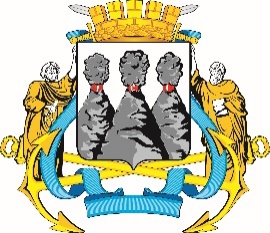 ГОРОДСКАЯ ДУМАПЕТРОПАВЛОВСК-КАМЧАТСКОГО ГОРОДСКОГО ОКРУГАот 27.02.2019 № 382-р18-я сессияг.Петропавловск-КамчатскийО награждении Почетной грамотой Городской Думы Петропавловск-Камчатского городского округа Елисеенко Людмилы ГригорьевныПредседатель Городской Думы Петропавловск-Камчатского городского округа Г.В. Монахова